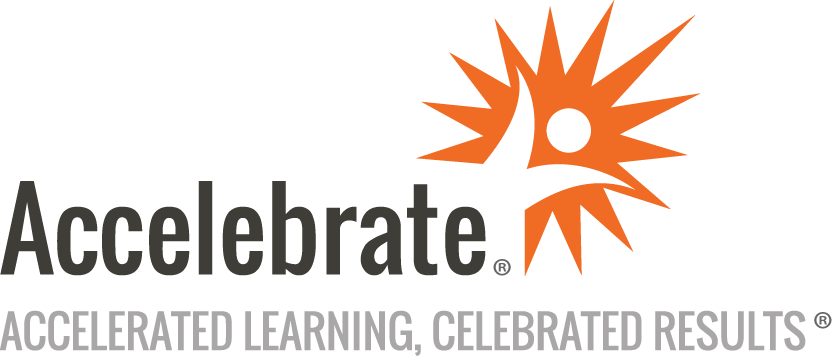 Excel Data Visualization with Charts and DashboardsCourse Number: OFC-118
Duration: 1 dayOverviewThis private, online Excel Data Visualization with Charts and Dashboards training course teaches Excel users how to go beyond columns and rows in spreadsheets. Attendees learn how to integrate Excel’s robust charting platforms with creative techniques to present data in analytical dashboards.  PrerequisitesAll attendees must have prior knowledge of Excel.MaterialsAll Excel training attendees receive comprehensive courseware.Software Needed on Each Student PCExcel 2016, 2019, 365, or laterRelated lab files that Accelebrate will provideObjectivesExplore and create various chartsCreate organizational chartsCreate sparkline chartsCreate clustered column chartsIncorporate conditional formattingUse the MAX IF functionCreate dynamic dashboardsCreate PivotChartsIncorporate slicersOutlineIntroduction to Charts Why use charts?Exploring when to use the various styles of chartsOrganizational Charts Purpose of organizational chartsPreparing for organizational chartsCreating organizational charts in 3 easy stepsModifying the organizational chartFormatting with photos and objectsSparkline Charts Purpose of sparkline chartsSetting up sparkline chartsCreating sparkline chartsExploring the sparkline charts contextual menuCreating line sparkline chartsCreating bar sparkline chartsCreating win/loss sparkline chartsThe use of markers in sparkline chartsChanging the styles of sparkline chartsClustered Column Charts Purpose of clustered column chartsCreating a clustered column chartFormatting a clustered column chartUsing conditional formattingIncorporating MAX IF functionsAdding in a Secondary AxisSeries overlapReordering the axisDashboards Purpose of dashboardsCreating dashboards in 5 stepsDashboard design elementsUnderstanding PivotTable chartsIncorporating PivotTable charts into a dashboardCreating PivotTable charts in 1 easy stepUsing Slicers to navigate and analyze a PivotChartFormatting dashboardsAnalyzing dashboardsConclusion